赴淮安市开展“喜迎党的二十大，传承荣光坚信念”主题党日教育        根据《2022年度中共南京环境科学学会党建工作计划》安排， 6月17、18日赴淮安市开展“喜迎党的二十大，传承荣光坚信念”主题党日教育活动。学会秘书处全体人员参加。   参观周恩来纪念馆，继承先辈遗志振兴中华；拜访淮安市百岁老人周文英，传承人与自然和谐共生美德；参观中国漕运博物馆，了解中国近代经济发展史。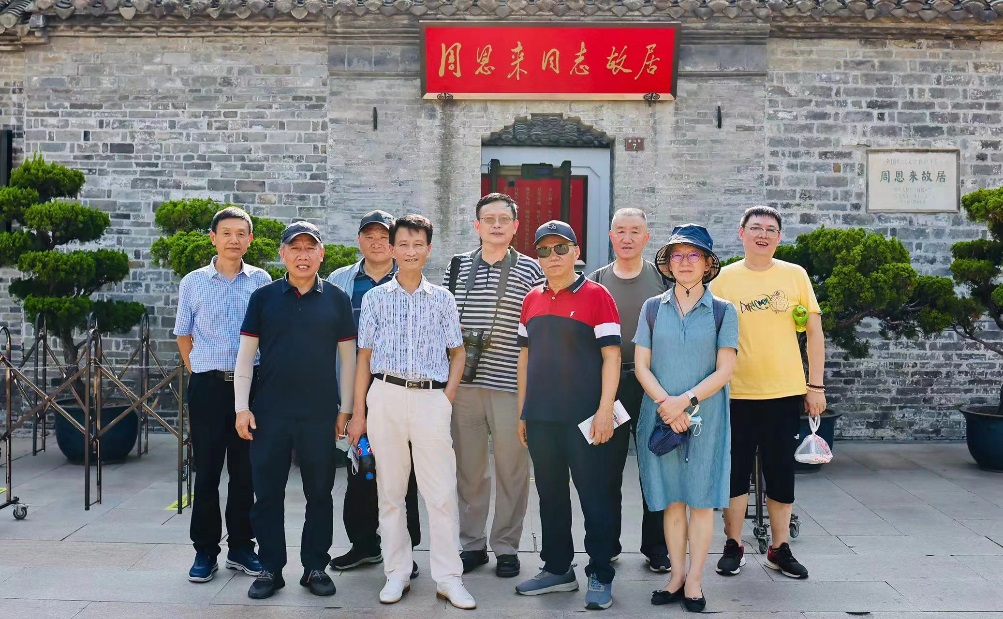 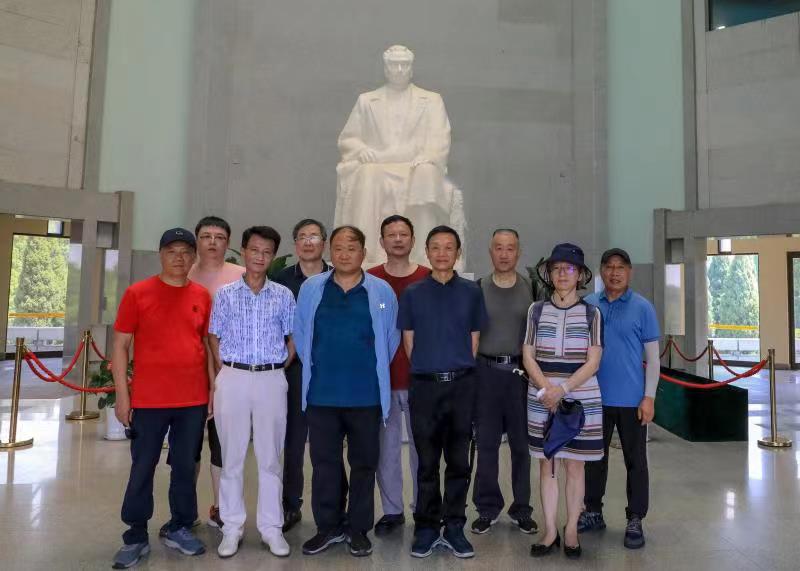 